КалендарьV Зимнего первенства городского округа Тольятти по футболу среди юношей.Группа 2010 г.р.г. Тольятти, стадион «Торпедо», 18 декабря 2021г. –26  марта 2022г.     	                                                                                                                               Участники: 1. ФК Торпедо  Бабанов А.А., Гафаров М.Г. , 2. Лада-Центр  Шилкин И.А., Бизяев Ю.Е., 3. СШОР №12 «Лада»  Новичихин П.В., 4. Спутник  Зайцев Д.Г., 5. Импульс А  Ивлеев В.В., Лазарев Д.А.,                   6. Импульс Б  Куркин С.А., Забиякин О.А., 7. ЦПФ Лада-Тольятти  Суворкин Н.К.,                                8. ФШ Галактикос  Курбанадамов Р.М.,   9. Лада-2011  Винокуров И.Н.,  Галлиулов А.А.             Формат: 8+1 (9х9),  2 тайма по 25 минут, мяч №4,  вне игры есть, обратные замены есть     Все команды cоблюдают требования постановления Губернатора Самарской области                   «О комплексе мер по обеспечению  санитарно-эпидемиологического благополучия населения  в связи                      с распространением   новой  коронавирусной инфекции (CОVID-19)  на  территории  Самарской                    области». 	  			                 2 тур 18 декабря 2021г., суббота	 ЦПФ Лада-Тольятти -  Лада-2011     7-1            11.30         Спутник – Лада-Центр     0-3Импульс А – Галактикос                    2-2           12.50	          Торпедо – Импульс Б       5-3                                             			                СШОР №12 «Лада» -  пропускает	                                                                                                                                   4 тур  15 января 2022г., суббота	  Торпедо -  Галактикос              2-1                    11.30           ЦПФ Лада-Тольятти – Лада-Центр  3-3 Импульс Б – Лада-2011            2-2                    12.50	            СШОР №12 «Лада»  - Спутник	     6-3                                               			                Импульс А-пропускает		                                       6 тур  29 января 2022г., суббота	  Торпедо -  Импульс А               4-1                    11.30            Спутник – Лада-2011           3-4 ЦПФ Лада-Тольятти – Импульс Б    6-0           12.50	            СШОР №12 «Лада» - Галактикос      7-3                                           	                                                     Лада-Центр-пропускает
                                                               7 тур        5  марта   2022г., суббота	  Торпедо -  ЦПФ Лада-Тольятти     2-2              11.30            Лада-Центр - Галактикос     0-1 СШОР №12 «Лада»   – Импульс А    0-1          12.50	            Спутник – Импульс Б           1-0                                         	Лада-2011-пропускает
	 8 тур  10 марта  2022г., четверг  Спутник -  ЦПФ Лада-Тольятти      0-5             13.30          Лада-Центр – Импульс А       1-3 Лада-2011  – Галактикос             0-1                  14.30	           Торпедо – СШОР №12 «Лада»       2-1                                              	Импульс Б-пропускает
                                                             9 тур   12 марта   2022г., суббота	  Лада-2011 – Импульс А         0-3                         11.30           Лада-Центр – СШОР №12 «Лада»    1-0 Галактикос – Импульс Б       4-0                         12.50	           Торпедо – Спутник                              4-0                                           	                                                   ЦПФ Лада-Тольятти-пропускает
                                                          1 тур   17  марта   2022г., четверг Торпедо – Лада-Центр                                       13.30             Галактикос – ЦПФ Лада-ТольяттиЛада-2011 – СШОР №12 «Лада»                        14.30             Импульс Б – Импульс А	                                                    			                          Спутник-пропускает                                                          3 тур    19  марта   2022г., суббота	 Торпедо -  Лада-2011                                          11.30              Импульс Б – Лада-ЦентрИмпульс  А – Спутник                                        12.50             ЦПФ Лада-Тольятти –  СШОР №12 «Лада»   	                                                    			                Галактикос-пропускает                                                      5 тур     26  марта    2022г., суббота    Лада-2011 – Лада-Центр                                   11.30           Импульс Б – СШОР №12 «Лада»     Галактикос – Спутник                                       12.50           Импульс А – ЦПФ Лада-Тольятти	                                                    			                     Торпедо-пропускает                                              Таблица группы 2010 г.р.                                                       18 декабря 2021г. – 26  марта 2022г.                                                                            6 тур 	  местокомандаматчипобеданичьяпроигрышмячиочки1    Торпедо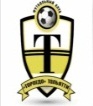 651019-8 (+11)162   ЦПФ Лада-Тольятти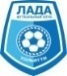 532023-6 (+17)113   Импульс А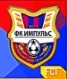 531110-8 (+2)104  ФШ Галактикос    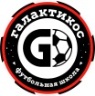 631212-11 (+1)105   Лада-Центр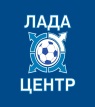 52128-7 (+1)76  СШОР №12 «Лада»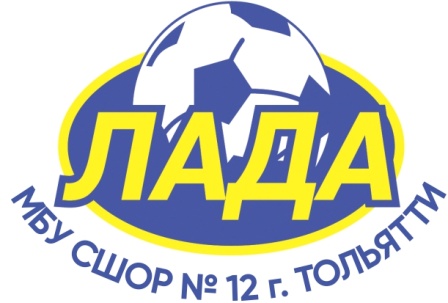 520314-10 (+4)67  Лада-201151137-16 (-9)48   Спутник 61057-22 (-15)39      Импульс Б50145-18 (-13)1